Во исполнение Федерального закона от 06 октября 2003 года №131 – ФЗ «Об общих принципах организации местного самоуправления в Российской Федерации», и в целях соблюдения правил охраны жизни людей на водных объектах на территории Ленского района, а также на основании Решения заседания Комиссии по предупреждению и ликвидации чрезвычайных ситуаций и обеспечению пожарной безопасности Республики Саха (Якутия) № 276 от 05.10.2022 года: Рекомендовать главам муниципальных образований Ленского района:Объявить с 1 ноября по 1 декабря 2022 года (с продлением (возобновлением) по 30 апреля 2023 года) Месячник безопасности людей на водных объектах на территории муниципальных образований Республики Саха (Якутия) в зимний период 2022-2023 годов.Провести заседания Комиссии по предупреждению и ликвидации чрезвычайных ситуаций и обеспечению пожарной безопасности муниципальных районов о подготовке к осенне-зимнему периоду 2022-2023 годов и проведению межведомственной акции «Безопасный лёд» в период с ноября месяца 2022 года по апрель месяц 2023 года (1 этап с 21.11.2022 – 27.11.2022; 2 этап с 19.12.2022 – 25.12.2022; 3 этап с 23.01.2023 – 29.01.2023; 4 этап с 20.02.2023 – 26.02.2023; 5 этап с 20.03.2023 – 26.03.2023; 6 этап с 24.04.2023 – 30.04.2023) и предоставить решения комиссии в управление производственного развития на электронную почту otr_lensk@mail.ru, в срок до 15 октября 2022 года.Принять меры по выработке дополнительных мероприятий обеспечения безопасности людей на водных объектах в период межсезонья и становления ледообразования. Назначить ответственных лиц за обеспечение безопасности людей на водных объектах и предоставить информацию в управление производственного развития на электронную почту otr_lensk@mail.ru, в срок до 15 октября 2022 года.Предоставить в ЕДДС МО «Ленский район» реестр ледовых переправ, мест массового выхода людей на лед для подледного лова рыбы, мест заготовки льда, а также возможных мест несанкционированного выхода (выезда) граждан (автотранспорта) на лёд, в срок до 25 октября 2022 года.Организовать контроль по подготовке знаков безопасности, информационных и предупреждающих аншлагов на водном объекте в целях предотвращения несчастных случаев с людьми на водном объекте.Обеспечить создание необходимого количества патрульных групп для контроля за ледовыми переправами, местами массового выхода людей на лед для подледного лова рыбы, местами заготовки льда, а также несанкционированными местами выхода (выезда) граждан (автотранспорта) на лёд, в срок до 25 октября 2022 года. Провести работу по своевременному выявлению несанкционированных мест выхода (выезда) граждан (автотранспорта) на лёд и принятию необходимых мер по обустройству или прекращению их действия.Организовать информационно-разъяснительную работу среди населения по ограничениям и запретам с помощью средств массовой информации и выставлением запрещающих аншлагов и информационных знаков.  Предусмотреть в местных бюджетах расходы на реализацию вопросов местного значения по созданию условий для массового отдыха населения, включая обеспечение свободного доступа граждан к водным объектам общего пользования и их береговым полосам.Председателю административной комиссии МО «Ленский район» (Дмитриев И.В.):Организовать работу административной комиссии в части составления протоколов административных правонарушений по статьям Кодекса об административных правонарушениях Республики Саха (Якутия).Организовать профилактические и рейдовые мероприятия по выявлению административных правонарушений согласно действующему законодательству в местах несанкционированного выхода (выезда) граждан (автотранспорта) на водные объекты в осенне-зимний период 2022-2023 годов и в период акции. Начальнику управления образования МО «Ленский район» (И.Н. Корнилова), провести открытые уроки и занятия с обучающимися и воспитанниками в детских и образовательных учреждениях по акции «Безопасный лед» в срок до 01.12.2022 года.Начальнику ЕДДС МО «Ленский район» (Никонов Л.В.), организовать взаимодействие ЕДДС с Главным управлением МЧС России по Республике Саха (Якутия) по вопросам экстренного реагирования на ситуации, связанные с угрозой безопасности людей на водных объектах, и Якутским управлением гидрометеорологии и мониторингу окружающей среды по прогнозированию опасных метеоявлений.Главному специалисту управления делами (Иванская Е.С) опубликовать настоящее распоряжение в районных средствах массовой информации.Контроль за исполнением настоящего распоряжения возложить на И.о. первого заместителя главы Е.С. Каражеляско.Муниципальное образование«ЛЕНСКИЙ РАЙОН»Республики Саха (Якутия)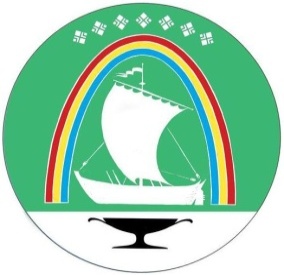 Саха Өрөспүүбүлүкэтин «ЛЕНСКЭЙ ОРОЙУОН» муниципальнайтэриллиитэ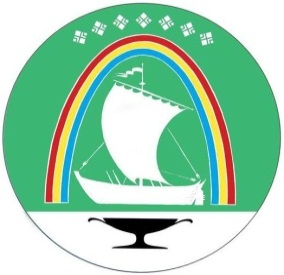 Саха Республикатын«ЛЕНСКЭЙ ОРОЙУОН» муниципальнайтэриллиитэ     РАСПОРЯЖЕНИЕ                          Дьаhал                г.Ленск                             Ленскэй кот «13» __октября__ 2022 года                         № __01-04-2067/2____от «13» __октября__ 2022 года                         № __01-04-2067/2____Об обеспечении безопасности людей на водных объектах на территории Ленского района в осенне-зимний период 2022 г. ГлаваЖ.Ж. Абильманов 